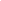 CỘNG HÒA XÃ HỘI CHỦ NGHĨA VIỆT NAMĐộc lập - Tự do - Hạnh phúc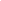 GIẤY ĐỀ NGHỊ ĐĂNG KÝ HÀNH NGHỀ                                                  VÀ CẤP THẺ THỪA PHÁT LẠIKính gửi: Sở Tư pháp..............................Văn phòng Thừa phát lại (ghi tên bằng chữ in hoa): …………………………….Địa chỉ trụ sở: …………………………………………………………………….Đề nghị Sở Tư pháp đăng ký hành nghề và cấp Thẻ Thừa phát lại cho:STTHọ và tênChỗ ở hiện nayQuyết định bổ nhiệm/bổ nhiệm lại Thừa phát lại12…...., ngày....... tháng...... năm......Trưởng Văn phòng(ký, ghi rõ họ tên và đóng dấu)